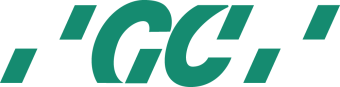 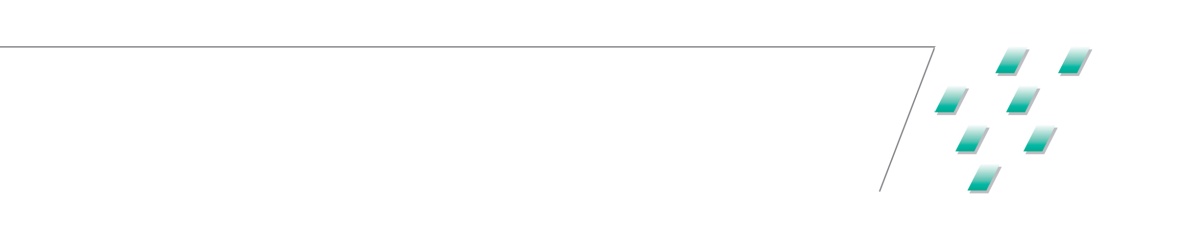 Уважаемые коллеги, приглашаем принять участие в вэбинаре компании GCКонтактный пункт     Дата: 10 сентября  Время: 19:00-21:00 (MSK)     Лектор: Каплан Шеуджен (г. Краснодар)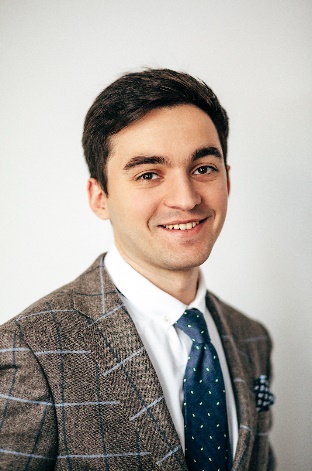    Врач-стоматолог, член GC Europe Restorative      Advisory Board, KOL GC Europe, участник    GC Essentia meeting. Эксперт в области эстетической    стоматологии и эндодонтии.   Автор популярных видео выпусков Dental Плюшки на    канале YouTube.   Автор популярного блога GENERAL DENTISTRY PRACTICE    http://gd-practice.blogspot.com/    ПРОГРАММА:Анатомия контактного пункта.Особенности препарирования полостей по 2 классу.Выбор матричной системы для восстановления контактных пунктов в жевательном отделе.Восстановление контактных пунктов во фронтальном отделе.Участие в вэбинаре БЕСПЛАТНОЕ !Ссылка для регистрации:http://gcrussia.com/learning/calendar/   Информация по участию в вебинаре:Для комфортного просмотра Вам потребуется подключение к сети Интернет со скоростью доступа не менее 2 мбит/с.В Вашем компьютере должен быть установлен Adobe Flash Player версии 12 и выше (скачать можно здесь https://get.adobe.com/ru/flashplayer/)Вы можете участвовать в вебинаре с помощью iPad, iPhone, Android и BlackBerry. Вам лишь нужно скачать бесплатное приложение для мобильных устройств ClickMeeting. Доступно и для Iphone и для Android.Для участия в вебинаре желательно использовать браузеры: Mozilla Firefox 3 (или выше) или Google Chrome. !!! Не поддерживаются браузеры: Edge, Opera, Safari.УБЕДИТЕЛЬНАЯ ПРОСЬБА! Внимательно указывайте свой электронный адрес при регистрации. Иначе мы не сможем прислать вам ссылку на онлайн-трансляцию!После заполнения формы регистрации на указанный Вами электронный адрес ОБЯЗАТЕЛЬНО должно прийти письмо-подтверждение. Если письмо не пришло в течение 30 минут, попробуйте пройти регистрацию повторно, возможно Вы неверно указали емейл. Если и после этого Вы не получили письмо-подтверждение, напишите нам об этой проблеме info@gcrussia.comРегистрация закрывается за 2 часа до начала вэбинараВсем зарегистрировавшимся участникам не менее чем за 2 дня до начала вебинара на электронную почту будет отправлено письмо-приглашение для входа на онлайн-мероприятие.